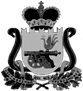 СОВЕТ ДЕПУТАТОВ ВЯЗЕМСКОГО ГОРОДСКОГО ПОСЕЛЕНИЯВЯЗЕМСКОГО РАЙОНА СМОЛЕНСКОЙ ОБЛАСТИРЕШЕНИЕот 17.02.2022 № 2Рассмотрев обращение Администрации муниципального образования «Вяземский район» Смоленской области, в соответствии с Гражданским кодексом Российской Федерации, Федеральным законом от 06.10.2003 № 131-ФЗ «Об общих принципах организации местного самоуправления в Российской Федерации», Федеральным законом от 26.07.2006 № 135-ФЗ «О защите конкуренции», руководствуясь Положением о порядке управления и распоряжения имуществом, находящимся в муниципальной собственности Вяземского городского поселения Вяземского района Смоленской области, утвержденным решением Совета депутатов Вяземского городского поселения Вяземского района Смоленской области от 21.10.2014 № 88 (в редакции решения Совета депутатов Вяземского городского поселения Вяземского района Смоленской области от 21.04.2015 № 22, от 19.12.2017 №76), Уставом Вяземского городского поселения Вяземского района Смоленской области, Совет депутатов Вяземского городского поселения Вяземского района Смоленской областиРЕШИЛ:Согласовать Администрации муниципального образования «Вяземский район» Смоленской области уменьшение размера годовой арендной платы за произведенные неотъемлемые улучшения арендованного имущества, находящегося в муниципальной собственности Вяземского городского поселения  Вяземского района Смоленской области, которые не подлежат возмещению по окончании срока аренды до 99 % от годовой арендной платы за 2021 год                  публичному акционерному обществу «Россети Центр» (филиал ПАО «Россети Центр» - «Смоленскэнерго») по договору аренды № 3 от 30.04.2020 электросетевого имущества Вяземского городского поселения Вяземского района Смоленской области на сумму до 14 178,00 (четырнадцать тысяч сто семьдесят восемь) рублей 00 копеек. Опубликовать настоящее решение в газете «Мой город – Вязьма» и разместить на официальном сайте «Мой город Вязьма.ru (MGORV.RU).О согласовании уменьшения размера годовой арендной платы за произведенные неотъемлемые улучшения арендованного имущества, являющегося муниципальной собственностью Вяземского городского поселения Вяземского района Смоленской области Глава муниципального образования Вяземского городского поселения Вяземского района Смоленской областиА.А. Григорьев